（必填）繳交日期：2024年 _月 _日□ 基本資料  1.網站功能相關·  確認瀏覽網站內頁面時是否存在不便。2. 翻譯錯誤與資訊錯誤之監督· 提升網站準確度，以便網站訪客可更輕易掌握首爾市之最新消息。將網站中出現的錯字、漏字、翻譯錯誤與難以理解之表達方式修改成正確內容。此外，若出現不正確資訊，亦須進行修正。（惟，市政新聞之監督僅限2024年度新聞報導）2-1. 翻譯與表達錯誤監督※ 請務必遵守格式以確保具體性2-2. 錯誤資訊監督※ 請務必遵守格式以確保具體性3. 網站建議事項·  請寫對於網站整體之任何建議或希望改進之部分。※ 與首爾市網站（seoul.go.kr）無關之內容將不會被列入監督活動紀錄中。2024年首爾市外語網站母語者監督團報告（第一梯次）姓名母語居住地居住城市監督對象□ 英文網站□ 中文（簡體）網站□ 中文（繁體）網站□ 日文網站使用設備□ 個人電腦□ 智慧型手機□ 平板電腦□ 其他（）瀏覽器□ chrome □ safari □ Internet explorer□ opera □ firefox □ 其他（）□ chrome □ safari □ Internet explorer□ opera □ firefox □ 其他（）□ chrome □ safari □ Internet explorer□ opera □ firefox □ 其他（）連線速度□ 非常快 □ 快 □ 尚可 □ 慢 □ 非常慢□ 非常快 □ 快 □ 尚可 □ 慢 □ 非常慢□ 非常快 □ 快 □ 尚可 □ 慢 □ 非常慢網路環境□ 有線 □ 無線□ 有線 □ 無線□ 有線 □ 無線1-1. 網站連線速度與載入速度- 記載是否可於居住地順利連上網站- 記載無法順利連上之頁面位置※ 惟，僅限以english(chinese/tchinese/japanese).seoul.go.kr開頭之URL網址1-2. 外部網站連結錯誤記載跳轉至錯誤網址網站連結（URL）以及錯誤畫面之截圖1-3. 選單或圖片標示錯誤以不同解析度連線時，若畫面或圖片出現變形，記載截圖畫面、選單位置、連結網址（URL）、具體狀況等內容1-4. 其他功能錯誤具體提供截圖畫面、連結網址（URL）與具體情況編號位置（URL）需修改內容變更後內容附加說明12編號位置（URL）錯誤資訊建議修改出處123-1. 網站內容之建議請具體寫下關於網站內容之建議事項。可為既有內容之升級或其他可供參考之其他網站優秀內容等相關建議。3-2. 其他建議請寫下其他任何對於首爾市之期許。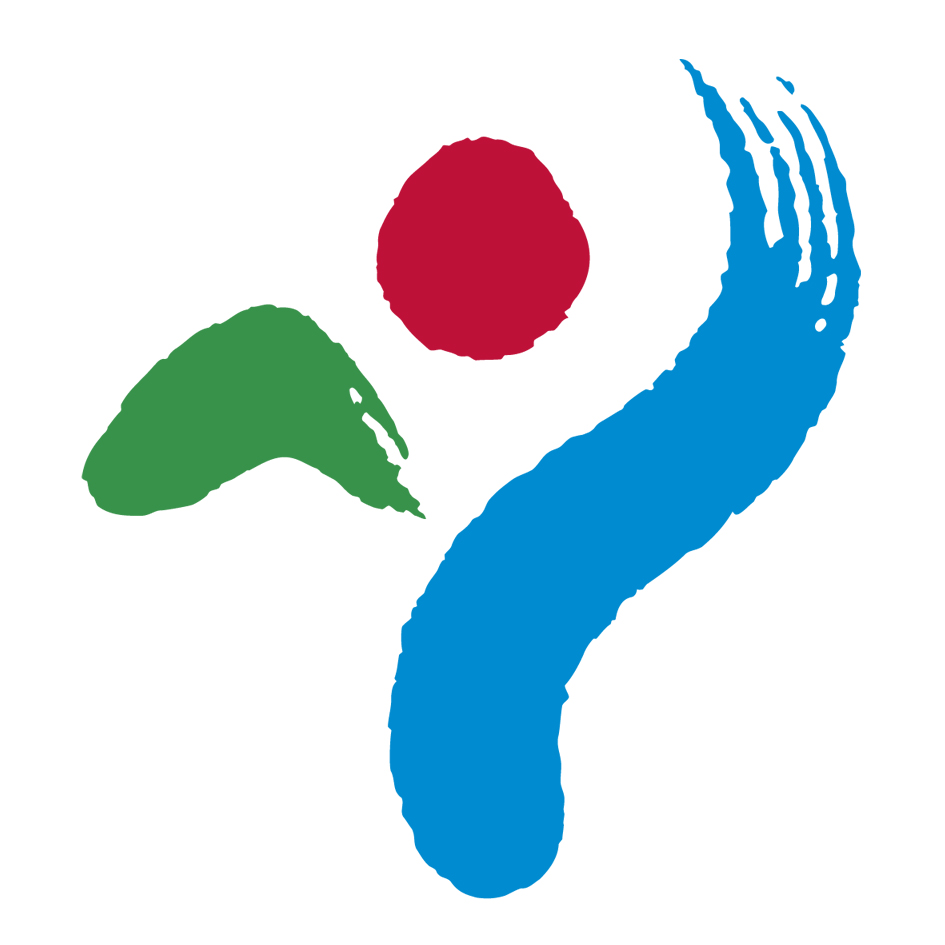 感謝您對首爾市政的積極參與，您繳交的報告將成為首爾市繼續發展的寶貴資料。